Sprawozdanie z działalności Grupy wsparcia A-A – „Dar”Istniejemy od 10 lat. Celem działania naszej grupy jest pomoc osobom uzależnionym od alkoholu i uświadomienie, że istnieje życie na trzeźwo. Rozwój duchowy poprzez modlitwę i powrót do Kościoła. W trudnych przypadkach,
a jest ich niemało, proponujemy leczenie szpitalne, a następnie powrót do grupy. Mitingi odbywają się nieprzerwanie w każdy wtorek, w godz. 1815 - 2115. Jako animator tej grupy, opieram program na „24 godzinach”, jest to przewodnik oparty na 3 elementach, tj.: myśli przewodniej, medytacji
i modlitwie na każdy dzień. Stosujemy również program „12 kroków” i „12 tradycji”. W celu integrowania ludzi z problemem, organizujemy wyjazdy „AA” do Częstochowy i Lichenia każdego roku. Byliśmy również w Ostrej Bramie
w Wilnie. Corocznie w Sylwestra spotykamy się uczestnicząc w zabawie Noworocznej bezalkoholowej połączonej z Mszą Świętą o godz. 2400. Kilkakrotnie w ciągu roku organizujemy spotkania przy grillu, dla nas i naszych rodzin. Szczególnie zależy nam na dzieciach gdyż one najbardziej odczuwają skutki picia przez ojców czy matki. Efekty działań grupy to trwanie w trzeźwości wielu osób i powrót do normalnego życia ich rodzin. Również dzięki pracy w grupie „Dar” mamy wiele przykładów powrotów do wiary poprzez uczestnictwo w niedzielnych Mszach Świętych. Inne działania to pomoc w festynie z okazji Dnia Matki i w pracach stojących przed społecznością naszej parafii. Jakość naszej grupy jest dostrzegalna na terenie całego miasta, gdyż program nasz pomaga nie tylko w zaprzestaniu picia, ale przede wszystkim jak żyć godnie będąc już na drodze trzeźwym. Miejsce, w którym odbywają się mityngi tj. teren plebanii NSJ ma również niebagatelne znaczenie, gdyż wzmacnia siłę każdego z uczestników i uświadamia, że tylko dzięki Łasce Bożej odzyskujemy piękny świat i dlatego nazwa naszej grupy „Dar” jest podkreśleniem ważności powrotu do wiary w Boga. To On sprawia, że dzięki naszej trzeźwości szczęśliwe są nasze matki, ojcowie, żony i dzieci.Szczęść Boże od wszystkich uczestnikówAnimator Grupy „Dar” Mirosław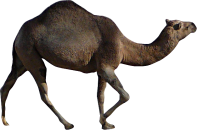 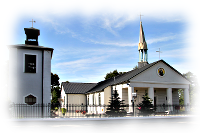 